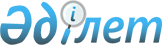 О внесении изменений в решение Панфиловского районного маслихата от 28 декабря 2021 года № 7-15-78 "О бюджетах города Жаркент и сельских округов Панфиловского района на 2022-2024 годы"Решение Панфиловского районного маслихата области Жетісу от 8 декабря 2022 года № 7-32-164
      Панфиловский районный маслихат РЕШИЛ: 
      1. Внести в решение Панфиловского районного маслихата "О бюджетах города Жаркент и сельских округов Панфиловского района на 2022-2024 годы" от 28 декабря 2021 года № 7-15-78 (зарегистрирован в Реестре государственной регистрации нормативных правовых актов № 164570) следующие изменения:
      пункты 1, 2, 3, 4, 5, 7, 8, 10, 11, 12, 13, 14 указанного решения изложить в новой редакции:
      "1. Утвердить бюджет города Жаркент на 2022-2024 годы согласно приложениям 1, 2 и 3 к настоящему решению соответственно, в том числе на 2022 год в следующих объемах:
      1) доходы 408 842 тысячи тенге, в том числе:
      налоговые поступления 323 388 тысяч тенге;
      неналоговые поступления 0 тенге;
      поступления от продажи основного капитала 0 тенге;
      поступления трансфертов 85 454 тысячи тенге;
      2) затраты 464 184 тысячи тенге;
      3) чистое бюджетное кредитование 0 тенге, в том числе: 
      бюджетные кредиты 0 тенге; 
      погашение бюджетных кредитов 0 тенге;
      4) сальдо по операциям с финансовыми активами 0 тенге, в том числе: 
      приобретение финансовых активов 0 тенге; 
      поступления от продажи финансовых активов государства 0 тенге;
      5) дефицит (профицит) бюджета (-)55 342 тысячи тенге;
      6) финансирование дефицита (использование профицита) бюджета 55 342 тысячи тенге, в том числе:
      поступление займов 0 тенге; 
      погашение займов 0 тенге; 
      используемые остатки бюджетных средств 55 342 тысячи тенге.";
      "2. Утвердить бюджет Айдарлинского сельского округа на 2022-2024 годы согласно приложениям 4, 5 и 6 к настоящему решению соответственно, в том числе на 2022 год в следующих объемах:
      1) доходы 43 710 тысяч тенге, в том числе:
      налоговые поступления 2 142 тысячи тенге;
      неналоговые поступления 0 тенге;
      поступления от продажи основного капитала 0 тенге;
      поступления трансфертов 41 568 тысяч тенге;
      2) затраты 44 494 тысячи тенге;
      3) чистое бюджетное кредитование 0 тенге, в том числе: 
      бюджетные кредиты 0 тенге; 
      погашение бюджетных кредитов 0 тенге;
      4) сальдо по операциям с финансовыми активами 0 тенге, в том числе: 
      приобретение финансовых активов 0 тенге; 
      поступления от продажи финансовых активов государства 0 тенге;
      5) дефицит (профицит) бюджета (-) 784 тысячи тенге;
      6) финансирование дефицита (использование профицита) бюджета 784 тысячи тенге, в том числе:
      поступление займов 0 тенге; 
      погашение займов 0 тенге; 
      используемые остатки бюджетных средств 784 тысячи тенге.";
      "3.Утвердить бюджет Баскунчинского сельского округа на 2022-2024 годы согласно приложениям 7, 8 и 9 к настоящему решению соответственно, в том числе на 2022 год в следующих объемах:
      1) доходы 51 927 тысяч тенге, в том числе:
      налоговые поступления 16 445 тысяч тенге;
      неналоговые поступления 0 тенге;
      поступления от продажи основного капитала 0 тенге;
      поступления трансфертов 35 512 тысяч тенге;
      2) затраты 57 704 тысячи тенге;
      3) чистое бюджетное кредитование 0 тенге, в том числе:
      бюджетные кредиты 0 тенге;
      погашение бюджетных кредитов 0 тенге;
      4) сальдо по операциям с финансовыми активами 0 тенге, в том числе:
      приобретение финансовых активов 0 тенге;
      поступления от продажи финансовых активов государства 0 тенге;
      5) дефицит (профицит) бюджета (-) 5 747 тысяч тенге;
      6) финансирование дефицита (использование профицита) бюджета 5 747 тысяч тенге, в том числе:
      поступление займов 0 тенге;
      погашение займов 0 тенге;
      используемые остатки бюджетных средств 5 747 тысяч тенге.";
      "4. Утвердить бюджет Бирликского сельского округа на 2022-2024 годы согласно приложениям 10, 11 и 12 к настоящему решению соответственно, в том числе на 2022 год в следующих объемах:
      1) доходы 65 952 тысячи тенге, в том числе:
      налоговые поступления 11 661 тысяча тенге;
      неналоговые поступления 0 тенге;
      поступления от продажи основного капитала 0 тенге;
      поступления трансфертов 54 291 тысяча тенге;
      2) затраты 70 043 тысячи тенге;
      3) чистое бюджетное кредитование 0 тенге, в том числе: 
      бюджетные кредиты 0 тенге; 
      погашение бюджетных кредитов 0 тенге;
      4) сальдо по операциям с финансовыми активами 0 тенге, в том числе: 
      приобретение финансовых активов 0 тенге; 
      поступления от продажи финансовых активов государства 0 тенге;
      5) дефицит (профицит) бюджета (-) 4 091 тысяча тенге;
      6) финансирование дефицита (использование профицита) бюджета 4 091 тысяча тенге, в том числе:
      поступление займов 0 тенге; 
      погашение займов 0 тенге; 
      используемые остатки бюджетных средств 4 091 тысяча тенге.";
      "5. Утвердить бюджет Жаскентского сельского округа на 2022-2024 годы согласно приложениям 13, 14 и 15 к настоящему решению соответственно, в том числе на 2022 год в следующих объемах:
      1) доходы 51 532 тысячи тенге, в том числе:
      налоговые поступления 9 304 тысячи тенге;
      неналоговые поступления 0 тенге;
      поступления от продажи основного капитала 0 тенге;
      поступления трансфертов 42 228 тысяч тенге;
      2) затраты 53 364 тысячи тенге;
      3) чистое бюджетное кредитование 0 тенге, в том числе: 
      бюджетные кредиты 0 тенге; 
      погашение бюджетных кредитов 0 тенге;
      4) сальдо по операциям с финансовыми активами 0 тенге, в том числе: 
      приобретение финансовых активов 0 тенге; 
      поступления от продажи финансовых активов государства 0 тенге;
      5) дефицит (профицит) бюджета (-) 1 832 тысячи тенге;
      6) финансирование дефицита (использование профицита) бюджета 1 832 тысячи тенге, в том числе:
      поступление займов 0 тенге; 
      погашение займов 0 тенге; 
      используемые остатки бюджетных средств 1 832 тысячи тенге.";
      "7. Утвердить бюджет Конуроленского сельского округа на 2022-2024 годы согласно приложениям 19, 20 и 21 к настоящему решению соответственно, в том числе на 2022 год в следующих объемах:
      1) доходы 50 166 тысяч тенге, в том числе:
      налоговые поступления 10 804 тысячи тенге;
      неналоговые поступления 0 тенге;
      поступления от продажи основного капитала 0 тенге;
      поступления трансфертов 39 362 тысячи тенге;
      2) затраты 54 551 тысяча тенге;
      3) чистое бюджетное кредитование 0 тенге, в том числе: 
      бюджетные кредиты 0 тенге; 
      погашение бюджетных кредитов 0 тенге;
      4) сальдо по операциям с финансовыми активами 0 тенге, в том числе: 
      приобретение финансовых активов 0 тенге; 
      поступления от продажи финансовых активов государства 0 тенге;
      5) дефицит (профицит) бюджета (-) 4 385 тысяч тенге;
      6) финансирование дефицита (использование профицита) бюджета 4 385 тысяч тенге, в том числе:
      поступление займов 0 тенге; 
      погашение займов 0 тенге; 
      используемые остатки бюджетных средств 4 385 тысяч тенге.";
      "8. Утвердить бюджет Пиджимского сельского округа на 2022-2024 годы согласно приложениям 22, 23 и 24 к настоящему решению соответственно, в том числе на 2022 год в следующих объемах:
      1) доходы 75 951 тысяча тенге, в том числе:
      налоговые поступления 51 796 тысяч тенге;
      неналоговые поступления 0 тенге;
      поступления от продажи основного капитала 0 тенге;
      поступления трансфертов 24 155 тысяч тенге;
      2) затраты 77 529 тысяч тенге;
      3) чистое бюджетное кредитование 0 тенге, в том числе: 
      бюджетные кредиты 0 тенге; 
      погашение бюджетных кредитов 0 тенге;
      4) сальдо по операциям с финансовыми активами 0 тенге, в том числе: 
      приобретение финансовых активов 0 тенге; 
      поступления от продажи финансовых активов государства 0 тенге;
      5) дефицит (профицит) бюджета (-)1 578 тысяч тенге;
      6) финансирование дефицита (использование профицита) бюджета 1 578 тысяч тенге, в том числе:
      поступление займов 0 тенге; 
      погашение займов 0 тенге; 
      используемые остатки бюджетных средств 1 578 тысяч тенге.";
      "10. Утвердить бюджет Талдынского сельского округа на 2022-2024 годы согласно приложениям 28, 29 и 30 к настоящему решению соответственно, в том числе на 2022 год в следующих объемах:
      1) доходы 49 355 тысяч тенге, в том числе:
      налоговые поступления 9 089 тысяч тенге;
      неналоговые поступления 0 тенге;
      поступления от продажи основного капитала 0 тенге;
      поступления трансфертов 40 266 тысяч тенге;
      2) затраты 51 977 тысяч тенге;
      3) чистое бюджетное кредитование 0 тенге, в том числе: 
      бюджетные кредиты 0 тенге; 
      погашение бюджетных кредитов 0 тенге;
      4) сальдо по операциям с финансовыми активами 0 тенге, в том числе: 
      приобретение финансовых активов 0 тенге; 
      поступления от продажи финансовых активов государства 0 тенге;
      5) дефицит (профицит) бюджета (-) 2 622 тысячи тенге;
      6) финансирование дефицита (использование профицита) бюджета 2 622 тысячи тенге, в том числе:
      поступление займов 0 тенге; 
      погашение займов 0 тенге; 
      используемые остатки бюджетных средств 2 622 тысячи тенге.";
      "11. Утвердить бюджет Улкенагашского сельского округа на 2022-2024 годы согласно приложениям 31, 32 и 33 к настоящему решению соответственно, в том числе на 2022 год в следующих объемах:
      1) доходы 50 527 тысяч тенге, в том числе:
      налоговые поступления 12 438 тысяч тенге;
      неналоговые поступления 0 тенге;
      поступления от продажи основного капитала 0 тенге;
      поступления трансфертов 38 089 тысяч тенге;
      2) затраты 60 787 тысяч тенге;
      3) чистое бюджетное кредитование 0 тенге, в том числе: 
      бюджетные кредиты 0 тенге; 
      погашение бюджетных кредитов 0 тенге;
      4) сальдо по операциям с финансовыми активами 0 тенге, в том числе: 
      приобретение финансовых активов 0 тенге; 
      поступления от продажи финансовых активов государства 0 тенге;
      5) дефицит (профицит) бюджета (-) 10 260 тысяч тенге;
      6) финансирование дефицита (использование профицита) бюджета 10 260 тысяч тенге, в том числе:
      поступление займов 0 тенге; 
      погашение займов 0 тенге; 
      используемые остатки бюджетных средств 10 260 тысяч тенге.";
      "12. Утвердить бюджет Улкеншыганского сельского округа на 2022-2024 годы согласно приложениям 34, 35 и 36 к настоящему решению соответственно, в том числе на 2022 год в следующих объемах:
      1) доходы 64 395 тысяч тенге, в том числе:
      налоговые поступления 34 950 тысяч тенге;
      неналоговые поступления 0 тенге;
      поступления от продажи основного капитала 0 тенге;
      поступления трансфертов 29 445 тысяч тенге;
      2) затраты 69 969 тысяч тенге;
      3) чистое бюджетное кредитование 0 тенге, в том числе: 
      бюджетные кредиты 0 тенге; 
      погашение бюджетных кредитов 0 тенге;
      4) сальдо по операциям с финансовыми активами 0 тенге, в том числе: 
      приобретение финансовых активов 0 тенге; 
      поступления от продажи финансовых активов государства 0 тенге;
      5) дефицит (профицит) бюджета (-) 5 574 тысячи тенге;
      6) финансирование дефицита (использование профицита) бюджета 5 574 тысячи тенге, в том числе:
      поступление займов 0 тенге; 
      погашение займов 0 тенге; 
      используемые остатки бюджетных средств 5 574 тысячи тенге.";
      "13.Утвердить бюджет Ушаральского сельского округа на 2022-2024 годы согласно приложениям 37, 38 и 39 к настоящему решению соответственно, в том числе на 2022 год в следующих объемах:
      1) доходы 50 236 тысяч тенге, в том числе:
      налоговые поступления 13 365 тысяч тенге;
      неналоговые поступления 0 тенге;
      поступления от продажи основного капитала 0 тенге;
      поступления трансфертов 36 871 тысяча тенге;
      2) затраты 53 208 тысяч тенге;
      3) чистое бюджетное кредитование 0 тенге, в том числе: 
      бюджетные кредиты 0 тенге; 
      погашение бюджетных кредитов 0 тенге;
      4) сальдо по операциям с финансовыми активами 0 тенге, в том числе: 
      приобретение финансовых активов 0 тенге; 
      поступления от продажи финансовых активов государства 0 тенге;
      5) дефицит (профицит) бюджета (-) 2 972 тысячи тенге;
      6) финансирование дефицита (использование профицита) бюджета 2 972 тысячи тенге, в том числе:
      поступление займов 0 тенге; 
      погашение займов 0 тенге; 
      используемые остатки бюджетных средств 2 972 тысячи тенге.";
      "14.Утвердить бюджет Шолакайского сельского округа на 2022-2024 годы согласно приложениям 40, 41 и 42 к настоящему решению соответственно, в том числе на 2022 год в следующих объемах:
      1) доходы 119 221 тысяча тенге, в том числе:
      налоговые поступления 13 403 тысячи тенге;
      неналоговые поступления 0 тенге;
      поступления от продажи основного капитала 0 тенге;
      поступления трансфертов 105 818 тысяч тенге;
      2) затраты 124 628 тысяч тенге;
      3) чистое бюджетное кредитование 0 тенге, в том числе: 
      бюджетные кредиты 0 тенге; 
      погашение бюджетных кредитов 0 тенге;
      4) сальдо по операциям с финансовыми активами 0 тенге, в том числе: 
      приобретение финансовых активов 0 тенге; 
      поступления от продажи финансовых активов государства 0 тенге;
      5) дефицит (профицит) бюджета (-) 5 407 тысяч тенге;
      6) финансирование дефицита (использование профицита) бюджета 5 407 тысяч тенге, в том числе:
      поступление займов 0 тенге; 
      погашение займов 0 тенге; 
      используемые остатки бюджетных средств 5 407 тысяч тенге.";
      2. Приложения 1, 4, 7, 10, 13, 19, 22, 28, 31, 34, 37, 40 к указанному решению изложить в новой редакции согласно приложениям 1, 2, 3, 4, 5, 6, 7, 8, 9, 10, 11, 12 к настоящему решению.
      3. Настоящее решение вводится в действие с 1 января 2022 года. Бюджет города Жаркент на 2022 год Бюджет Айдарлинского сельского округа на 2022 год Бюджет Баскунчинского сельского округа на 2022 год  Бюджет Бирликского сельского округа на 2022 год  Бюджет Жаскентского сельского округа на 2022 год  Бюджет Конуроленского сельского округа на 2022 год  Бюджет Пиджимского сельского округа на 2022 год  Бюджет Талдынского сельского округа на 2022 год  Бюджет Улкенагашского сельского округа на 2022 год  Бюджет Улкеншыганского сельского округа на 2022 год  Бюджет Ушаральского сельского округа на 2022 год  Бюджет Шолакайского сельского округа на 2022 год 
					© 2012. РГП на ПХВ «Институт законодательства и правовой информации Республики Казахстан» Министерства юстиции Республики Казахстан
				
      Секретарь Панфиловского районного маслихата

Е. Шокпаров
Приложение 1 к решению Панфиловского районного маслихата от 08 декабря 2022 года № 7-32-164Приложение 1 к решению Панфиловского районного маслихата от 28 декабря 2021 года № 7-15-78
Категория
Категория
Категория
Категория
Сумма (тысяч тенге)
Класс
Класс
Класс
Сумма (тысяч тенге)
Подкласс
Подкласс
Сумма (тысяч тенге)
Наименование
Сумма (тысяч тенге)
1
2
3
4
5
1. Доходы
408842
1
Налоговые поступления
323388
01
Подоходный налог
46262
2
Индивидуальный подоходный налог
46262
04
Налоги на собственность
275226
1
Налоги на имущество
14049
4
Налог на транспортные средства
261177
05
Внутренние налоги на товары, работы и услуги
1900
4
Сборы за ведение предпринимательской и профессиональной деятельности
1900
4
Поступления трансфертов 
85454
02
Трансферты из вышестоящих органов государственного управления
85454
3
Трансферты из районного (города областного значения) бюджета
85454
Функциональная группа
Функциональная группа
Функциональная группа
Функциональная группа
Функциональная группа
Сумма (тысяч тенге)
Функциональная подгруппа
Функциональная подгруппа
Функциональная подгруппа
Функциональная подгруппа
Сумма (тысяч тенге)
Администратор бюджетных программ
Администратор бюджетных программ
Администратор бюджетных программ
Сумма (тысяч тенге)
Бюджетная программа
Бюджетная программа
Сумма (тысяч тенге)
Наименование
Сумма (тысяч тенге)
1
2
3
4
5
6
2. Затраты
464184
01
Государственные услуги общего характера
87572
1
Представительные, исполнительные и другие органы, выполняющие общие функции государственного управления
87572
124
Аппарат акима города районного значения, села, поселка, сельского округа
87572
001
Услуги по обеспечению деятельности акима города районного значения, села, поселка, сельского округа
86636
022
Капитальные расходы государственного органа
936
07
Жилищно-коммунальное хозяйство
111085
3
Благоустройство населенных пунктов
111085
124
Аппарат акима города районного значения, села, поселка, сельского округа
111085
008
Освещение улиц в населенных пунктах
51470
009
Обеспечение санитарии населенных пунктов
45064
011
Благоустройство и озеленение населенных пунктов
14551
15
Трансферты
265527
1
Трансферты
265527
124
Аппарат акима города районного значения, села, поселка, сельского округа
265527
043
Бюджетные изъятия
212369
048
Возврат неиспользованных (недоиспользованных) целевых трансфертов
168
051
Целевые текущие трансферты из нижестоящего бюджета на компенсацию потерь вышестоящего бюджета в связи с изменением законодательства
52990
3. Чистое бюджетное кредитование
0
Бюджетные кредиты
0
Категория
Категория
Категория
Категория
Сумма (тысяч тенге)
Класс
Класс
Класс
Сумма (тысяч тенге)
Подкласс
Подкласс
Сумма (тысяч тенге)
Наименование
Сумма (тысяч тенге)
1
2
3
4
5
5
Погашение бюджетных кредитов
0
01
Погашение бюджетных кредитов
0
1
Погашение бюджетных кредитов, выданных из государственного бюджета
0
Функциональная группа
Функциональная группа
Функциональная группа
Функциональная группа
Функциональная группа
Сумма (тысяч тенге)
Функциональная подгруппа
Функциональная подгруппа
Функциональная подгруппа
Функциональная подгруппа
Сумма (тысяч тенге)
Администратор бюджетных программ
Администратор бюджетных программ
Администратор бюджетных программ
Сумма (тысяч тенге)
Бюджетная программа
Бюджетная программа
Сумма (тысяч тенге)
Наименование
Сумма (тысяч тенге)
1
2
3
4
5
6
4. Сальдо по операциям с финансовыми активами
0
Категория
Категория
Категория
Категория
Сумма (тысяч тенге)
Класс
Класс
Класс
Сумма (тысяч тенге)
Подкласс
Подкласс
Сумма (тысяч тенге)
Наименование
Сумма (тысяч тенге)
1
2
3
4
5
Поступления от продажи финансовых активов государства
0
Категория
Категория
Категория
Категория
Сумма (тысяч тенге)
Класс
Класс
Класс
Сумма (тысяч тенге)
Подкласс
Подкласс
Сумма (тысяч тенге)
Наименование
Сумма (тысяч тенге)
1
2
3
4
5
5. Дефицит (профицит) бюджета
-55342
6. Финансирование дефицита (использование профицита) бюджета
55342
7
Поступления займов
0
01
Внутренние государственные займы
0
2
Договоры займа
0
8
Используемые остатки бюджетных средств
0
01
Остатки бюджетных средств
55342
1
Свободные остатки бюджетных средств
55342
Функциональная группа
Функциональная группа
Функциональная группа
Функциональная группа
Функциональная группа
Сумма (тысяч тенге)
Функциональная подгруппа
Функциональная подгруппа
Функциональная подгруппа
Функциональная подгруппа
Сумма (тысяч тенге)
Администратор бюджетных программ
Администратор бюджетных программ
Администратор бюджетных программ
Сумма (тысяч тенге)
Бюджетная программа
Бюджетная программа
Сумма (тысяч тенге)
Наименование
Сумма (тысяч тенге)
1
2
3
4
5
6
16
Погашение займов
0
1
Погашение займов
0
124
Аппарат акима города районного значения, села, поселка, сельского округа
0
056
Погашение долга аппарата акима города районного значения, села, поселка, сельского округа перед вышестоящим бюджетом
0Приложение 2 к решению Панфиловского районного маслихата от 08 декабря 2022 года № 7-32-164Приложение 4 к решению Панфиловского районного маслихата от 28 декабря 2021 года № 7-15-78
Категория
Категория
Категория
Категория
Сумма (тысяч тенге)
Класс
Класс
Класс
Сумма (тысяч тенге)
Подкласс
Подкласс
Сумма (тысяч тенге)
Наименование
Сумма (тысяч тенге)
1
2
3
4
5
1. Доходы
43710
1
Налоговые поступления
2142
01
Подоходный налог
23
2
Индивидуальный подоходный налог
23
04
Налоги на собственность
2119
1
Налоги на имущество
121
4
Налог на транспортные средства
1998
4
Поступления трансфертов 
41568
02
Трансферты из вышестоящих органов государственного управления
41568
3
Трансферты из районного (города областного значения) бюджета
41568
Функциональная группа
Функциональная группа
Функциональная группа
Функциональная группа
Функциональная группа
Сумма (тысяч тенге)
Функциональная подгруппа
Функциональная подгруппа
Функциональная подгруппа
Функциональная подгруппа
Сумма (тысяч тенге)
Администратор бюджетных программ
Администратор бюджетных программ
Администратор бюджетных программ
Сумма (тысяч тенге)
Бюджетная программа
Бюджетная программа
Сумма (тысяч тенге)
Наименование
Сумма (тысяч тенге)
1
2
3
4
5
6
2. Затраты
44494
01
Государственные услуги общего характера
31806
1
Представительные, исполнительные и другие органы, выполняющие общие функции государственного управления
31796
124
Аппарат акима города районного значения, села, поселка, сельского округа
31796
001
Услуги по обеспечению деятельности акима города районного значения, села, поселка, сельского округа
31636
022
Капитальные расходы государственного органа
160
2
Финансовая деятельность
10
124
Аппарат акима города районного значения, села, поселка, сельского округа
10
053
Управление коммунальным имуществом города районного значения, села, поселка, сельского округа
10
07
Жилищно-коммунальное хозяйство
12286
3
Благоустройство населенных пунктов
12286
124
Аппарат акима города районного значения, села, поселка, сельского округа
12286
008
Освещение улиц в населенных пунктах
1169
009
Обеспечение санитарии населенных пунктов
879
011
Благоустройство и озеленение населенных пунктов
10238
15
Трансферты
402
1
Трансферты
402
124
Аппарат акима города районного значения, села, поселка, сельского округа
402
048
Возврат неиспользованных (недоиспользованных) целевых трансфертов
77
051
Целевые текущие трансферты из нижестоящего бюджета на компенсацию потерь вышестоящего бюджета в связи с изменением законодательства
325
3. Чистое бюджетное кредитование
0
Бюджетные кредиты
0
Категория
Категория
Категория
Категория
Сумма (тысяч тенге)
Класс
Класс
Класс
Сумма (тысяч тенге)
Подкласс
Подкласс
Сумма (тысяч тенге)
Наименование
Сумма (тысяч тенге)
1
2
3
4
5
5
Погашение бюджетных кредитов
0
01
Погашение бюджетных кредитов
0
1
Погашение бюджетных кредитов, выданных из государственного бюджета
0
Функциональная группа
Функциональная группа
Функциональная группа
Функциональная группа
Функциональная группа
Сумма (тысяч тенге)
Функциональная подгруппа
Функциональная подгруппа
Функциональная подгруппа
Функциональная подгруппа
Сумма (тысяч тенге)
Администратор бюджетных программ
Администратор бюджетных программ
Администратор бюджетных программ
Сумма (тысяч тенге)
Бюджетная программа
Бюджетная программа
Сумма (тысяч тенге)
Наименование
Сумма (тысяч тенге)
1
2
3
4
5
6
4. Сальдо по операциям с финансовыми активами
0
Категория
Категория
Категория
Категория
Сумма (тысяч тенге)
Класс
Класс
Класс
Сумма (тысяч тенге)
Подкласс
Подкласс
Сумма (тысяч тенге)
Наименование
Сумма (тысяч тенге)
1
2
3
4
5
Поступления от продажи финансовых активов государства
0
Категория
Категория
Категория
Категория
Сумма (тысяч тенге)
Класс
Класс
Класс
Сумма (тысяч тенге)
Подкласс
Подкласс
Сумма (тысяч тенге)
Наименование
Сумма (тысяч тенге)
1
2
3
4
5
5. Дефицит (профицит) бюджета
-784
6. Финансирование дефицита (использование профицита) бюджета
784
7
Поступления займов
0
01
Внутренние государственные займы
0
2
Договоры займа
0
8
Используемые остатки бюджетных средств
784
01
Остатки бюджетных средств
784
1
Свободные остатки бюджетных средств
784
Функциональная группа
Функциональная группа
Функциональная группа
Функциональная группа
Функциональная группа
Сумма (тысяч тенге)
Функциональная подгруппа
Функциональная подгруппа
Функциональная подгруппа
Функциональная подгруппа
Сумма (тысяч тенге)
Администратор бюджетных программ
Администратор бюджетных программ
Администратор бюджетных программ
Сумма (тысяч тенге)
Бюджетная программа
Бюджетная программа
Сумма (тысяч тенге)
Наименование
Сумма (тысяч тенге)
1
2
3
4
5
6
16
Погашение займов
0
1
Погашение займов
0
124
Аппарат акима города районного значения, села, поселка, сельского округа
0
056
Погашение долга аппарата акима города районного значения, села, поселка, сельского округа перед вышестоящим бюджетом
0Приложение 3 к решению Панфиловского районного маслихата от 08 декабря 2022 года № 7-32-164Приложение 7 к решению Панфиловского районного маслихата от 28 декабря 2021 года № 7-15-78
Категория
Категория
Категория
Категория
Сумма (тысяч тенге)
Класс
Класс
Класс
Сумма (тысяч тенге)
Подкласс
Подкласс
Сумма (тысяч тенге)
Наименование
Сумма (тысяч тенге)
1
2
3
4
5
1. Доходы
51957
1
Налоговые поступления
16445
01
Подоходный налог
2364
2
Индивидуальный подоходный налог
2364
04
Налоги на собственность
14081
1
Налоги на имущество
650
4
Налог на транспортные средства
13431
4
Поступления трансфертов 
35512
02
Трансферты из вышестоящих органов государственного управления
35512
3
Трансферты из районного (города областного значения) бюджета
35512
Функциональная группа
Функциональная группа
Функциональная группа
Функциональная группа
Функциональная группа
Сумма (тысяч тенге)
Функциональная подгруппа
Функциональная подгруппа
Функциональная подгруппа
Функциональная подгруппа
Сумма (тысяч тенге)
Администратор бюджетных программ
Администратор бюджетных программ
Администратор бюджетных программ
Сумма (тысяч тенге)
Бюджетная программа
Бюджетная программа
Сумма (тысяч тенге)
Наименование
Сумма (тысяч тенге)
1
2
3
4
5
6
2. Затраты
57704
01
Государственные услуги общего характера
45530
1
Представительные, исполнительные и другие органы, выполняющие общие функции государственного управления
45530
124
Аппарат акима города районного значения, села, поселка, сельского округа
45530
001
Услуги по обеспечению деятельности акима города районного значения, села, поселка, сельского округа
44623
022
Капитальные расходы государственного органа
907
07
Жилищно-коммунальное хозяйство
7014
3
Благоустройство населенных пунктов
7014
124
Аппарат акима города районного значения, села, поселка, сельского округа
7014
008
Освещение улиц в населенных пунктах
3993
009
Обеспечение санитарии населенных пунктов
1451
011
Благоустройство и озеленение населенных пунктов
1570
15
Трансферты
5160
1
Трансферты
5160
124
Аппарат акима города районного значения, села, поселка, сельского округа
5160
048
Возврат неиспользованных (недоиспользованных) целевых трансфертов
2
051
Целевые текущие трансферты из нижестоящего бюджета на компенсацию потерь вышестоящего бюджета в связи с изменением законодательства
5158
3. Чистое бюджетное кредитование
0
Бюджетные кредиты
0
Категория
Категория
Категория
Категория
Сумма (тысяч тенге)
Класс
Класс
Класс
Сумма (тысяч тенге)
Подкласс
Подкласс
Сумма (тысяч тенге)
Наименование
Сумма (тысяч тенге)
1
2
3
4
5
5
Погашение бюджетных кредитов
0
01
Погашение бюджетных кредитов
0
1
Погашение бюджетных кредитов, выданных из государственного бюджета
0
Функциональная группа
Функциональная группа
Функциональная группа
Функциональная группа
Функциональная группа
Сумма (тысяч тенге)
Функциональная подгруппа
Функциональная подгруппа
Функциональная подгруппа
Функциональная подгруппа
Сумма (тысяч тенге)
Администратор бюджетных программ
Администратор бюджетных программ
Администратор бюджетных программ
Сумма (тысяч тенге)
Бюджетная программа
Бюджетная программа
Сумма (тысяч тенге)
Наименование
Сумма (тысяч тенге)
1
2
3
4
5
6
4. Сальдо по операциям с финансовыми активами
0
Категория
Категория
Категория
Категория
Сумма (тысяч тенге)
Класс
Класс
Класс
Сумма (тысяч тенге)
Подкласс
Подкласс
Сумма (тысяч тенге)
Наименование
Сумма (тысяч тенге)
1
2
3
4
5
Поступления от продажи финансовых активов государства
0
Категория
Категория
Категория
Категория
Сумма (тысяч тенге)
Класс
Класс
Класс
Сумма (тысяч тенге)
Подкласс
Подкласс
Сумма (тысяч тенге)
Наименование
Сумма (тысяч тенге)
1
2
3
4
5
5. Дефицит (профицит) бюджета
-5747
6. Финансирование дефицита (использование профицита) бюджета
5747
7
Поступления займов
0
01
Внутренние государственные займы
0
2
Договоры займа
0
8
Используемые остатки бюджетных средств
0
01
Остатки бюджетных средств
5747
1
Свободные остатки бюджетных средств
5747
Функциональная группа
Функциональная группа
Функциональная группа
Функциональная группа
Функциональная группа
Сумма (тысяч тенге)
Функциональная подгруппа
Функциональная подгруппа
Функциональная подгруппа
Функциональная подгруппа
Сумма (тысяч тенге)
Администратор бюджетных программ
Администратор бюджетных программ
Администратор бюджетных программ
Сумма (тысяч тенге)
Бюджетная программа
Бюджетная программа
Сумма (тысяч тенге)
Наименование
Сумма (тысяч тенге)
1
2
3
4
5
6
16
Погашение займов
0
1
Погашение займов
0
124
Аппарат акима города районного значения, села, поселка, сельского округа
0
056
Погашение долга аппарата акима города районного значения, села, поселка, сельского округа перед вышестоящим бюджетом
0Приложение 4 к решению Панфиловского районного маслихата от 08 декабря 2022 года № 7-32-164Приложение 10 к решению Панфиловского районного маслихата от 28 декабря 2021 года № 7-15-78
Категория
Категория
Категория
Категория
Сумма (тысяч тенге)
Класс
Класс
Класс
Сумма (тысяч тенге)
Подкласс
Подкласс
Сумма (тысяч тенге)
Наименование
Сумма (тысяч тенге)
1
2
3
4
5
1. Доходы
65952
1
Налоговые поступления
11661
01
Подоходный налог
62
2
Индивидуальный подоходный налог
62
04
Hалоги на собственность
11599
1
Hалоги на имущество
679
4
Hалог на транспортные средства
10920
4
Поступления трансфертов 
54291
02
Трансферты из вышестоящих органов государственного управления
54291
3
Трансферты из районного (города областного значения) бюджета
54291
Функциональная группа
Функциональная группа
Функциональная группа
Функциональная группа
Функциональная группа
Сумма (тысяч тенге)
Функциональная подгруппа
Функциональная подгруппа
Функциональная подгруппа
Функциональная подгруппа
Сумма (тысяч тенге)
Администратор бюджетных программ
Администратор бюджетных программ
Администратор бюджетных программ
Сумма (тысяч тенге)
Бюджетная программа
Бюджетная программа
Сумма (тысяч тенге)
Наименование
Сумма (тысяч тенге)
1
2
3
4
5
6
2. Затраты
70043
01
Государственные услуги общего характера
42206
1
Представительные, исполнительные и другие органы, выполняющие общие функции государственного управления
42196
124
Аппарат акима города районного значения, села, поселка, сельского округа
42196
001
Услуги по обеспечению деятельности акима города районного значения, села, поселка, сельского округа
42015
022
Капитальные расходы государственного органа
181
2
Финансовая деятельность
10
124
Аппарат акима города районного значения, села, поселка, сельского округа
10
053
Управление коммунальным имуществом города районного значения, села, поселка, сельского округа
10
07
Жилищно-коммунальное хозяйство
27835
3
Благоустройство населенных пунктов
27835
124
Аппарат акима города районного значения, села, поселка, сельского округа
27835
008
Освещение улиц в населенных пунктах
3929
009
Обеспечение санитарии населенных пунктов
1265
011
Благоустройство и озеленение населенных пунктов
22641
15
Трансферты
2
1
Трансферты
2
124
Аппарат акима города районного значения, села, поселка, сельского округа
2
048
Возврат неиспользованных (недоиспользованных) целевых трансфертов
2
3. Чистое бюджетное кредитование
0
Бюджетные кредиты
0
Категория
Категория
Категория
Категория
Сумма (тысяч тенге)
Класс
Класс
Класс
Сумма (тысяч тенге)
Подкласс
Подкласс
Сумма (тысяч тенге)
Наименование
Сумма (тысяч тенге)
1
2
3
4
5
5
Погашение бюджетных кредитов
0
01
Погашение бюджетных кредитов
0
1
Погашение бюджетных кредитов, выданных из государственного бюджета
0
Функциональная группа
Функциональная группа
Функциональная группа
Функциональная группа
Функциональная группа
Сумма (тысяч тенге)
Функциональная подгруппа
Функциональная подгруппа
Функциональная подгруппа
Функциональная подгруппа
Сумма (тысяч тенге)
Администратор бюджетных программ
Администратор бюджетных программ
Администратор бюджетных программ
Сумма (тысяч тенге)
Бюджетная программа
Бюджетная программа
Сумма (тысяч тенге)
Наименование
Сумма (тысяч тенге)
1
2
3
4
5
6
4. Сальдо по операциям с финансовыми активами
0
Категория
Категория
Категория
Категория
Сумма (тысяч тенге)
Класс
Класс
Класс
Сумма (тысяч тенге)
Подкласс
Подкласс
Сумма (тысяч тенге)
Наименование
Сумма (тысяч тенге)
1
2
3
4
5
Поступления от продажи финансовых активов государства
0
Категория
Категория
Категория
Категория
Сумма (тысяч тенге)
Класс
Класс
Класс
Сумма (тысяч тенге)
Подкласс
Подкласс
Сумма (тысяч тенге)
Наименование
Сумма (тысяч тенге)
1
2
3
4
5
5. Дефицит (профицит) бюджета
-4091
6. Финансирование дефицита (использование профицита) бюджета
4091
7
Поступления займов
0
01
Внутренние государственные займы
0
2
Договоры займа
0
8
Используемые остатки бюджетных средств
4091
01
Остатки бюджетных средств
4091
1
Свободные остатки бюджетных средств
4091
Функциональная группа
Функциональная группа
Функциональная группа
Функциональная группа
Функциональная группа
Сумма (тысяч тенге)
Функциональная подгруппа
Функциональная подгруппа
Функциональная подгруппа
Функциональная подгруппа
Сумма (тысяч тенге)
Администратор бюджетных программ
Администратор бюджетных программ
Администратор бюджетных программ
Сумма (тысяч тенге)
Бюджетная программа
Бюджетная программа
Сумма (тысяч тенге)
Наименование
Сумма (тысяч тенге)
1
2
3
4
5
6
16
Погашение займов
0
1
Погашение займов
0
124
Аппарат акима города районного значения, села, поселка, сельского округа
0
056
Погашение долга аппарата акима города районного значения, села, поселка, сельского округа перед вышестоящим бюджетом
0Приложение 5 к решению Панфиловского районного маслихата от 08 декабря 2022 года № 7-32-164Приложение 13 к решению Панфиловского районного маслихата от 28 декабря 2021 года № 7-15-78
Категория
Категория
Категория
Категория
Сумма (тысяч тенге)
Класс
Класс
Класс
Сумма (тысяч тенге)
Подкласс
Подкласс
Сумма (тысяч тенге)
Наименование
Сумма (тысяч тенге)
1
2
3
4
5
1. Доходы
51532
1
Налоговые поступления
9304
01
Подоходный налог
136
2
Индивидуальный подоходный налог
136
04
Hалоги на собственность
9168
1
Hалоги на имущество
529
4
Hалог на транспортные средства
8639
4
Поступления трансфертов 
42228
02
Трансферты из вышестоящих органов государственного управления
42228
3
Трансферты из районного (города областного значения) бюджета
42228
Функциональная группа
Функциональная группа
Функциональная группа
Функциональная группа
Функциональная группа
Сумма (тысяч тенге)
Функциональная подгруппа
Функциональная подгруппа
Функциональная подгруппа
Функциональная подгруппа
Сумма (тысяч тенге)
Администратор бюджетных программ
Администратор бюджетных программ
Администратор бюджетных программ
Сумма (тысяч тенге)
Бюджетная программа
Бюджетная программа
Сумма (тысяч тенге)
Наименование
Сумма (тысяч тенге)
1
2
3
4
5
6
2. Затраты
53364
01
Государственные услуги общего характера
39577
1
Представительные, исполнительные и другие органы, выполняющие общие функции государственного управления
39577
124
Аппарат акима города районного значения, села, поселка, сельского округа
39577
001
Услуги по обеспечению деятельности акима города районного значения, села, поселка, сельского округа
39127
022
Капитальные расходы государственного органа
450
07
Жилищно-коммунальное хозяйство
13768
3
Благоустройство населенных пунктов
13768
124
Аппарат акима города районного значения, села, поселка, сельского округа
13768
008
Освещение улиц в населенных пунктах
2880
009
Обеспечение санитарии населенных пунктов
1050
011
Благоустройство и озеленение населенных пунктов
9838
15
Трансферты
19
1
Трансферты
19
124
Аппарат акима города районного значения, села, поселка, сельского округа
19
048
Возврат неиспользованных (недоиспользованных) целевых трансфертов
19
3. Чистое бюджетное кредитование
0
Бюджетные кредиты
0
Категория
Категория
Категория
Категория
Сумма (тысяч тенге)
Класс
Класс
Класс
Сумма (тысяч тенге)
Подкласс
Подкласс
Сумма (тысяч тенге)
Наименование
Сумма (тысяч тенге)
1
2
3
4
5
5
Погашение бюджетных кредитов
0
01
Погашение бюджетных кредитов
0
1
Погашение бюджетных кредитов, выданных из государственного бюджета
0
Функциональная группа
Функциональная группа
Функциональная группа
Функциональная группа
Функциональная группа
Сумма (тысяч тенге)
Функциональная подгруппа
Функциональная подгруппа
Функциональная подгруппа
Функциональная подгруппа
Сумма (тысяч тенге)
Администратор бюджетных программ
Администратор бюджетных программ
Администратор бюджетных программ
Сумма (тысяч тенге)
Бюджетная программа
Бюджетная программа
Сумма (тысяч тенге)
Наименование
Сумма (тысяч тенге)
1
2
3
4
5
6
4. Сальдо по операциям с финансовыми активами
0
Категория
Категория
Категория
Категория
Сумма (тысяч тенге)
Класс
Класс
Класс
Сумма (тысяч тенге)
Подкласс
Подкласс
Сумма (тысяч тенге)
Наименование
Сумма (тысяч тенге)
1
2
3
4
5
Поступления от продажи финансовых активов государства
0
Категория
Категория
Категория
Категория
Сумма (тысяч тенге)
Класс
Класс
Класс
Сумма (тысяч тенге)
Подкласс
Подкласс
Сумма (тысяч тенге)
Наименование
Сумма (тысяч тенге)
1
2
3
4
5
5. Дефицит (профицит) бюджета
-1832
6. Финансирование дефицита (использование профицита) бюджета
1832
7
Поступления займов
0
01
Внутренние государственные займы
0
2
Договоры займа
0
8
Используемые остатки бюджетных средств
1832
01
Остатки бюджетных средств
1832
1
Свободные остатки бюджетных средств
1832
Функциональная группа
Функциональная группа
Функциональная группа
Функциональная группа
Функциональная группа
Сумма (тысяч тенге)
Функциональная подгруппа
Функциональная подгруппа
Функциональная подгруппа
Функциональная подгруппа
Сумма (тысяч тенге)
Администратор бюджетных программ
Администратор бюджетных программ
Администратор бюджетных программ
Сумма (тысяч тенге)
Бюджетная программа
Бюджетная программа
Сумма (тысяч тенге)
Наименование
Сумма (тысяч тенге)
1
2
3
4
5
6
16
Погашение займов
0
1
Погашение займов
0
124
Аппарат акима города районного значения, села, поселка, сельского округа
0
056
Погашение долга аппарата акима города районного значения, села, поселка, сельского округа перед вышестоящим бюджетом
0Приложение 6 к решению Панфиловского районного маслихата от 08 декабря 2022 года № 7-32-164Приложение 19 к решению Панфиловского районного маслихата от 28 декабря 2021 года № 7-15-78
Категория
Категория
Категория
Категория
Сумма (тысяч тенге)
Класс
Класс
Класс
Сумма (тысяч тенге)
Подкласс
Подкласс
Сумма (тысяч тенге)
Наименование
Сумма (тысяч тенге)
1
2
3
4
5
1. Доходы
50166
1
Налоговые поступления
10804
01
Подоходный налог
1037
2
Индивидуальный подоходный налог
1037
04
Hалоги на собственность
9767
1
Hалоги на имущество
677
4
Hалог на транспортные средства
9090
4
Поступления трансфертов 
39362
02
Трансферты из вышестоящих органов государственного управления
39362
3
Трансферты из районного (города областного значения) бюджета
39362
Функциональная группа
Функциональная группа
Функциональная группа
Функциональная группа
Функциональная группа
Сумма (тысяч тенге)
Функциональная подгруппа
Функциональная подгруппа
Функциональная подгруппа
Функциональная подгруппа
Сумма (тысяч тенге)
Администратор бюджетных программ
Администратор бюджетных программ
Администратор бюджетных программ
Сумма (тысяч тенге)
Бюджетная программа
Бюджетная программа
Сумма (тысяч тенге)
Наименование
Сумма (тысяч тенге)
1
2
3
4
5
6
2. Затраты
54551
01
Государственные услуги общего характера
42466
1
Представительные, исполнительные и другие органы, выполняющие общие функции государственного управления
42466
124
Аппарат акима города районного значения, села, поселка, сельского округа
42466
001
Услуги по обеспечению деятельности акима города районного значения, села, поселка, сельского округа
41446
022
Капитальные расходы государственного органа
1020
07
Жилищно-коммунальное хозяйство
6000
3
Благоустройство населенных пунктов
6000
124
Аппарат акима города районного значения, села, поселка, сельского округа
6000
008
Освещение улиц в населенных пунктах
2226
009
Обеспечение санитарии населенных пунктов
2411
011
Благоустройство и озеленение населенных пунктов
1363
15
Трансферты
6085
1
Трансферты
6085
124
Аппарат акима города районного значения, села, поселка, сельского округа
6085
048
Возврат неиспользованных (недоиспользованных) целевых трансфертов
304
051
Целевые текущие трансферты из нижестоящего бюджета на компенсацию потерь вышестоящего бюджета в связи с изменением законодательства
5781
3. Чистое бюджетное кредитование
0
Бюджетные кредиты
0
Категория
Категория
Категория
Категория
Сумма (тысяч тенге)
Класс
Класс
Класс
Сумма (тысяч тенге)
Подкласс
Подкласс
Сумма (тысяч тенге)
Наименование
Сумма (тысяч тенге)
1
2
3
4
5
5
Погашение бюджетных кредитов
0
01
Погашение бюджетных кредитов
0
1
Погашение бюджетных кредитов, выданных из государственного бюджета
0
Функциональная группа
Функциональная группа
Функциональная группа
Функциональная группа
Функциональная группа
Сумма (тысяч тенге)
Функциональная подгруппа
Функциональная подгруппа
Функциональная подгруппа
Функциональная подгруппа
Сумма (тысяч тенге)
Администратор бюджетных программ
Администратор бюджетных программ
Администратор бюджетных программ
Сумма (тысяч тенге)
Бюджетная программа
Бюджетная программа
Сумма (тысяч тенге)
Наименование
Сумма (тысяч тенге)
1
2
3
4
5
6
4. Сальдо по операциям с финансовыми активами
0
Категория
Категория
Категория
Категория
Сумма (тысяч тенге)
Класс
Класс
Класс
Сумма (тысяч тенге)
Подкласс
Подкласс
Сумма (тысяч тенге)
Наименование
Сумма (тысяч тенге)
1
2
3
4
5
Поступления от продажи финансовых активов государства
0
Категория
Категория
Категория
Категория
Сумма (тысяч тенге)
Класс
Класс
Класс
Сумма (тысяч тенге)
Подкласс
Подкласс
Сумма (тысяч тенге)
Наименование
Сумма (тысяч тенге)
1
2
3
4
5
5. Дефицит (профицит) бюджета
-4385
6. Финансирование дефицита (использование профицита) бюджета
4385
7
Поступления займов
0
01
Внутренние государственные займы
0
2
Договоры займа
0
8
Используемые остатки бюджетных средств
4385
01
Остатки бюджетных средств
4385
1
Свободные остатки бюджетных средств
4385
Функциональная группа
Функциональная группа
Функциональная группа
Функциональная группа
Функциональная группа
Сумма (тысяч тенге)
Функциональная подгруппа
Функциональная подгруппа
Функциональная подгруппа
Функциональная подгруппа
Сумма (тысяч тенге)
Администратор бюджетных программ
Администратор бюджетных программ
Администратор бюджетных программ
Сумма (тысяч тенге)
Бюджетная программа
Бюджетная программа
Сумма (тысяч тенге)
Наименование
Сумма (тысяч тенге)
1
2
3
4
5
6
16
Погашение займов
0
1
Погашение займов
0
124
Аппарат акима города районного значения, села, поселка, сельского округа
0
056
Погашение долга аппарата акима города районного значения, села, поселка, сельского округа перед вышестоящим бюджетом
0Приложение 7 к решению Панфиловского районного маслихата от 08 декабря 2022 года № 7-32-164Приложение 22 к решению Панфиловского районного маслихата от 28 декабря 2021 года № 7-15-78
Категория
Категория
Категория
Категория
Сумма (тысяч тенге)
Класс
Класс
Класс
Сумма (тысяч тенге)
Подкласс
Подкласс
Сумма (тысяч тенге)
Наименование
Сумма (тысяч тенге)
1
2
3
4
5
1. Доходы
75951
1
Налоговые поступления
51796
01
Подоходный налог
5607
2
Индивидуальный подоходный налог
5607
04
Hалоги на собственность
46189
1
Hалоги на имущество
2764
4
Hалог на транспортные средства
43425
4
Поступления трансфертов 
24155
02
Трансферты из вышестоящих органов государственного управления
24155
3
Трансферты из районного (города областного значения) бюджета
24155
Функциональная группа
Функциональная группа
Функциональная группа
Функциональная группа
Функциональная группа
Сумма (тысяч тенге)
Функциональная подгруппа
Функциональная подгруппа
Функциональная подгруппа
Функциональная подгруппа
Сумма (тысяч тенге)
Администратор бюджетных программ
Администратор бюджетных программ
Администратор бюджетных программ
Сумма (тысяч тенге)
Бюджетная программа
Бюджетная программа
Сумма (тысяч тенге)
Наименование
Сумма (тысяч тенге)
1
2
3
4
5
6
2. Затраты
77529
01
Государственные услуги общего характера
52509
1
Представительные, исполнительные и другие органы, выполняющие общие функции государственного управления
52509
124
Аппарат акима города районного значения, села, поселка, сельского округа
52509
001
Услуги по обеспечению деятельности акима города районного значения, села, поселка, сельского округа
52326
022
Капитальные расходы государственного органа
183
07
Жилищно-коммунальное хозяйство
16117
3
Благоустройство населенных пунктов
16117
124
Аппарат акима города районного значения, села, поселка, сельского округа
16117
008
Освещение улиц в населенных пунктах
10664
009
Обеспечение санитарии населенных пунктов
1849
011
Благоустройство и озеленение населенных пунктов
3604
15
Трансферты
8903
1
Трансферты
8903
124
Аппарат акима города районного значения, села, поселка, сельского округа
8903
048
Возврат неиспользованных (недоиспользованных) целевых трансфертов
1
051
Целевые текущие трансферты из нижестоящего бюджета на компенсацию потерь вышестоящего бюджета в связи с изменением законодательства
8902
3. Чистое бюджетное кредитование
0
Бюджетные кредиты
0
Категория
Категория
Категория
Категория
Сумма (тысяч тенге)
Класс
Класс
Класс
Сумма (тысяч тенге)
Подкласс
Подкласс
Сумма (тысяч тенге)
Наименование
Сумма (тысяч тенге)
1
2
3
4
5
5
Погашение бюджетных кредитов
0
01
Погашение бюджетных кредитов
0
1
Погашение бюджетных кредитов, выданных из государственного бюджета
0
Функциональная группа
Функциональная группа
Функциональная группа
Функциональная группа
Функциональная группа
Сумма (тысяч тенге)
Функциональная подгруппа
Функциональная подгруппа
Функциональная подгруппа
Функциональная подгруппа
Сумма (тысяч тенге)
Администратор бюджетных программ
Администратор бюджетных программ
Администратор бюджетных программ
Сумма (тысяч тенге)
Бюджетная программа
Бюджетная программа
Сумма (тысяч тенге)
Наименование
Сумма (тысяч тенге)
1
2
3
4
5
6
4. Сальдо по операциям с финансовыми активами
0
Категория
Категория
Категория
Категория
Сумма (тысяч тенге)
Класс
Класс
Класс
Сумма (тысяч тенге)
Подкласс
Подкласс
Сумма (тысяч тенге)
Наименование
Сумма (тысяч тенге)
1
2
3
4
5
Поступления от продажи финансовых активов государства
0
Категория
Категория
Категория
Категория
Сумма (тысяч тенге)
Класс
Класс
Класс
Сумма (тысяч тенге)
Подкласс
Подкласс
Сумма (тысяч тенге)
Наименование
Сумма (тысяч тенге)
1
2
3
4
5
5. Дефицит (профицит) бюджета
-1578
6. Финансирование дефицита (использование профицита) бюджета
1578
7
Поступления займов
0
01
Внутренние государственные займы
0
2
Договоры займа
0
8
Используемые остатки бюджетных средств
1578
01
Остатки бюджетных средств
1578
1
Свободные остатки бюджетных средств
1578
Функциональная группа
Функциональная группа
Функциональная группа
Функциональная группа
Функциональная группа
Сумма (тысяч тенге)
Функциональная подгруппа
Функциональная подгруппа
Функциональная подгруппа
Функциональная подгруппа
Сумма (тысяч тенге)
Администратор бюджетных программ
Администратор бюджетных программ
Администратор бюджетных программ
Сумма (тысяч тенге)
Бюджетная программа
Бюджетная программа
Сумма (тысяч тенге)
Наименование
Сумма (тысяч тенге)
1
2
3
4
5
6
16
Погашение займов
0
1
Погашение займов
0
124
Аппарат акима города районного значения, села, поселка, сельского округа
0
056
Погашение долга аппарата акима города районного значения, села, поселка, сельского округа перед вышестоящим бюджетом
0Приложение 8 к решению Панфиловского районного маслихата от 08 декабря 2022 года № 7-32-164Приложение 28 к решению Панфиловского районного маслихата от 28 декабря 2021 года № 7-15-78
Категория
Категория
Категория
Категория
Сумма (тысяч тенге)
Класс
Класс
Класс
Сумма (тысяч тенге)
Подкласс
Подкласс
Сумма (тысяч тенге)
Наименование
Сумма (тысяч тенге)
1
2
3
4
5
1. Доходы
49355
1
Налоговые поступления
9089
01
Подоходный налог
701
2
Индивидуальный подоходный налог
701
04
Hалоги на собственность
8388
1
Hалоги на имущество
613
4
Hалог на транспортные средства
7775
4
Поступления трансфертов 
40266
02
Трансферты из вышестоящих органов государственного управления
40266
3
Трансферты из районного (города областного значения) бюджета
40266
Функциональная группа
Функциональная группа
Функциональная группа
Функциональная группа
Функциональная группа
Сумма (тысяч тенге)
Функциональная подгруппа
Функциональная подгруппа
Функциональная подгруппа
Функциональная подгруппа
Сумма (тысяч тенге)
Администратор бюджетных программ
Администратор бюджетных программ
Администратор бюджетных программ
Сумма (тысяч тенге)
Бюджетная программа
Бюджетная программа
Сумма (тысяч тенге)
Наименование
Сумма (тысяч тенге)
1
2
3
4
5
6
2. Затраты
51977
01
Государственные услуги общего характера
43531
1
Представительные, исполнительные и другие органы, выполняющие общие функции государственного управления
43521
124
Аппарат акима города районного значения, села, поселка, сельского округа
43521
001
Услуги по обеспечению деятельности акима города районного значения, села, поселка, сельского округа
43391
022
Капитальные расходы государственного органа
130
2
Финансовая деятельность
10
124
Аппарат акима города районного значения, села, поселка, сельского округа
10
053
Управление коммунальным имуществом города районного значения, села, поселка, сельского округа
10
07
Жилищно-коммунальное хозяйство
8445
3
Благоустройство населенных пунктов
8445
124
Аппарат акима города районного значения, села, поселка, сельского округа
8445
008
Освещение улиц в населенных пунктах
2745
009
Обеспечение санитарии населенных пунктов
1614
011
Благоустройство и озеленение населенных пунктов
4086
15
Трансферты
1
1
Трансферты
1
124
Аппарат акима города районного значения, села, поселка, сельского округа
1
048
Возврат неиспользованных (недоиспользованных) целевых трансфертов
1
3. Чистое бюджетное кредитование
0
Бюджетные кредиты
0
Категория
Категория
Категория
Категория
Сумма (тысяч тенге)
Класс
Класс
Класс
Сумма (тысяч тенге)
Подкласс
Подкласс
Сумма (тысяч тенге)
Наименование
Сумма (тысяч тенге)
1
2
3
4
5
5
Погашение бюджетных кредитов
0
01
Погашение бюджетных кредитов
0
1
Погашение бюджетных кредитов, выданных из государственного бюджета
0
Функциональная группа
Функциональная группа
Функциональная группа
Функциональная группа
Функциональная группа
Сумма (тысяч тенге)
Функциональная подгруппа
Функциональная подгруппа
Функциональная подгруппа
Функциональная подгруппа
Сумма (тысяч тенге)
Администратор бюджетных программ
Администратор бюджетных программ
Администратор бюджетных программ
Сумма (тысяч тенге)
Бюджетная программа
Бюджетная программа
Сумма (тысяч тенге)
Наименование
Сумма (тысяч тенге)
1
2
3
4
5
6
4. Сальдо по операциям с финансовыми активами
0
Категория
Категория
Категория
Категория
Сумма (тысяч тенге)
Класс
Класс
Класс
Сумма (тысяч тенге)
Подкласс
Подкласс
Сумма (тысяч тенге)
Наименование
Сумма (тысяч тенге)
1
2
3
4
5
Поступления от продажи финансовых активов государства
0
Категория
Категория
Категория
Категория
Сумма (тысяч тенге)
Класс
Класс
Класс
Сумма (тысяч тенге)
Подкласс
Подкласс
Сумма (тысяч тенге)
Наименование
Сумма (тысяч тенге)
1
2
3
4
5
5. Дефицит (профицит) бюджета
-2622
6. Финансирование дефицита (использование профицита) бюджета
2622
7
Поступления займов
0
01
Внутренние государственные займы
0
2
Договоры займа
0
8
Используемые остатки бюджетных средств
2622
01
Остатки бюджетных средств
2622
1
Свободные остатки бюджетных средств
2622
Функциональная группа
Функциональная группа
Функциональная группа
Функциональная группа
Функциональная группа
Сумма (тысяч тенге)
Функциональная подгруппа
Функциональная подгруппа
Функциональная подгруппа
Функциональная подгруппа
Сумма (тысяч тенге)
Администратор бюджетных программ
Администратор бюджетных программ
Администратор бюджетных программ
Сумма (тысяч тенге)
Бюджетная программа
Бюджетная программа
Сумма (тысяч тенге)
Наименование
Сумма (тысяч тенге)
1
2
3
4
5
6
16
Погашение займов
0
1
Погашение займов
0
124
Аппарат акима города районного значения, села, поселка, сельского округа
0
056
Погашение долга аппарата акима города районного значения, села, поселка, сельского округа перед вышестоящим бюджетом
0Приложение 9 к решению Панфиловского районного маслихата от 08 декабря 2022 года № 7-32-164Приложение 31 к решению Панфиловского районного маслихата от 28 декабря 2021 года № 7-15-78
Категория
Категория
Категория
Категория
Сумма (тысяч тенге)
Класс
Класс
Класс
Сумма (тысяч тенге)
Подкласс
Подкласс
Сумма (тысяч тенге)
Наименование
Сумма (тысяч тенге)
1
2
3
4
5
1. Доходы
50527
1
Налоговые поступления
12438
01
Подоходный налог
5451
2
Индивидуальный подоходный налог
5451
04
Hалоги на собственность
6987
1
Hалоги на имущество
910
4
Hалог на транспортные средства
6077
4
Поступления трансфертов 
38089
02
Трансферты из вышестоящих органов государственного управления
38089
3
Трансферты из районного (города областного значения) бюджета
38089
Функциональная группа
Функциональная группа
Функциональная группа
Функциональная группа
Функциональная группа
Сумма (тысяч тенге)
Функциональная подгруппа
Функциональная подгруппа
Функциональная подгруппа
Функциональная подгруппа
Сумма (тысяч тенге)
Администратор бюджетных программ
Администратор бюджетных программ
Администратор бюджетных программ
Сумма (тысяч тенге)
Бюджетная программа
Бюджетная программа
Сумма (тысяч тенге)
Наименование
Сумма (тысяч тенге)
1
2
3
4
5
6
2. Затраты
60787
01
Государственные услуги общего характера
36820
1
Представительные, исполнительные и другие органы, выполняющие общие функции государственного управления
36820
124
Аппарат акима города районного значения, села, поселка, сельского округа
36820
001
Услуги по обеспечению деятельности акима города районного значения, села, поселка, сельского округа
35859
022
Капитальные расходы государственного органа
961
07
Жилищно-коммунальное хозяйство
19728
3
Благоустройство населенных пунктов
19728
124
Аппарат акима города районного значения, села, поселка, сельского округа
19728
008
Освещение улиц в населенных пунктах
10624
009
Обеспечение санитарии населенных пунктов
977
011
Благоустройство и озеленение населенных пунктов
8127
15
Трансферты
4239
1
Трансферты
4239
124
Аппарат акима города районного значения, села, поселка, сельского округа
4239
048
Возврат неиспользованных (недоиспользованных) целевых трансфертов
2071
051
Целевые текущие трансферты из нижестоящего бюджета на компенсацию потерь вышестоящего бюджета в связи с изменением законодательства
2168
3. Чистое бюджетное кредитование
0
Бюджетные кредиты
0
Категория
Категория
Категория
Категория
Сумма (тысяч тенге)
Класс
Класс
Класс
Сумма (тысяч тенге)
Подкласс
Подкласс
Сумма (тысяч тенге)
Наименование
Сумма (тысяч тенге)
1
2
3
4
5
5
Погашение бюджетных кредитов
0
01
Погашение бюджетных кредитов
0
1
Погашение бюджетных кредитов, выданных из государственного бюджета
0
Функциональная группа
Функциональная группа
Функциональная группа
Функциональная группа
Функциональная группа
Сумма (тысяч тенге)
Функциональная подгруппа
Функциональная подгруппа
Функциональная подгруппа
Функциональная подгруппа
Сумма (тысяч тенге)
Администратор бюджетных программ
Администратор бюджетных программ
Администратор бюджетных программ
Сумма (тысяч тенге)
Бюджетная программа
Бюджетная программа
Сумма (тысяч тенге)
Наименование
Сумма (тысяч тенге)
1
2
3
4
5
6
4. Сальдо по операциям с финансовыми активами
0
Категория
Категория
Категория
Категория
Сумма (тысяч тенге)
Класс
Класс
Класс
Сумма (тысяч тенге)
Подкласс
Подкласс
Сумма (тысяч тенге)
Наименование
Сумма (тысяч тенге)
1
2
3
4
5
Поступления от продажи финансовых активов государства
0
Категория
Категория
Категория
Категория
Сумма (тысяч тенге)
Класс
Класс
Класс
Сумма (тысяч тенге)
Подкласс
Подкласс
Сумма (тысяч тенге)
Наименование
Сумма (тысяч тенге)
1
2
3
4
5
5. Дефицит (профицит) бюджета
-10260
6. Финансирование дефицита (использование профицита) бюджета
10260
7
Поступления займов
0
01
Внутренние государственные займы
0
2
Договоры займа
0
8
Используемые остатки бюджетных средств
0
01
Остатки бюджетных средств
10260
1
Свободные остатки бюджетных средств
10260
Функциональная группа
Функциональная группа
Функциональная группа
Функциональная группа
Функциональная группа
Сумма (тысяч тенге)
Функциональная подгруппа
Функциональная подгруппа
Функциональная подгруппа
Функциональная подгруппа
Сумма (тысяч тенге)
Администратор бюджетных программ
Администратор бюджетных программ
Администратор бюджетных программ
Сумма (тысяч тенге)
Бюджетная программа
Бюджетная программа
Сумма (тысяч тенге)
Наименование
Сумма (тысяч тенге)
1
2
3
4
5
6
16
Погашение займов
0
1
Погашение займов
0
124
Аппарат акима города районного значения, села, поселка, сельского округа
0
056
Погашение долга аппарата акима города районного значения, села, поселка, сельского округа перед вышестоящим бюджетом
0Приложение 10 к решению Панфиловского районного маслихата от 08 декабря 2022 года № 7-32-164Приложение 34 к решению Панфиловского районного маслихата от 28 декабря 2021 года № 7-15-78
Категория
Категория
Категория
Категория
Сумма (тысяч тенге)
Класс
Класс
Класс
Сумма (тысяч тенге)
Подкласс
Подкласс
Сумма (тысяч тенге)
Наименование
Сумма (тысяч тенге)
1
2
3
4
5
1. Доходы
64395
1
Налоговые поступления
34950
01
Подоходный налог
713
2
Индивидуальный подоходный налог
713
04
Hалоги на собственность
34237
1
Hалоги на имущество
1169
4
Hалог на транспортные средства
33068
4
Поступления трансфертов 
29445
02
Трансферты из вышестоящих органов государственного управления
29445
3
Трансферты из районного (города областного значения) бюджета
29445
Функциональная группа
Функциональная группа
Функциональная группа
Функциональная группа
Функциональная группа
Сумма (тысяч тенге)
Функциональная подгруппа
Функциональная подгруппа
Функциональная подгруппа
Функциональная подгруппа
Сумма (тысяч тенге)
Администратор бюджетных программ
Администратор бюджетных программ
Администратор бюджетных программ
Сумма (тысяч тенге)
Бюджетная программа
Бюджетная программа
Сумма (тысяч тенге)
Наименование
Сумма (тысяч тенге)
1
2
3
4
5
6
2. Затраты
69969
01
Государственные услуги общего характера
50783
1
Представительные, исполнительные и другие органы, выполняющие общие функции государственного управления
50783
124
Аппарат акима города районного значения, села, поселка, сельского округа
50783
001
Услуги по обеспечению деятельности акима города районного значения, села, поселка, сельского округа
50623
022
Капитальные расходы государственного органа
160
07
Жилищно-коммунальное хозяйство
14176
3
Благоустройство населенных пунктов
14176
124
Аппарат акима города районного значения, села, поселка, сельского округа
14176
008
Освещение улиц в населенных пунктах
7176
009
Обеспечение санитарии населенных пунктов
3633
011
Благоустройство и озеленение населенных пунктов
3367
15
Трансферты
5010
1
Трансферты
5010
124
Аппарат акима города районного значения, села, поселка, сельского округа
5010
048
Возврат неиспользованных (недоиспользованных) целевых трансфертов
10
051
Целевые текущие трансферты из нижестоящего бюджета на компенсацию потерь вышестоящего бюджета в связи с изменением законодательства
5000
3. Чистое бюджетное кредитование
0
Бюджетные кредиты
0
Категория
Категория
Категория
Категория
Сумма (тысяч тенге)
Класс
Класс
Класс
Сумма (тысяч тенге)
Подкласс
Подкласс
Сумма (тысяч тенге)
Наименование
Сумма (тысяч тенге)
1
2
3
4
5
5
Погашение бюджетных кредитов
0
01
Погашение бюджетных кредитов
0
1
Погашение бюджетных кредитов, выданных из государственного бюджета
0
Функциональная группа
Функциональная группа
Функциональная группа
Функциональная группа
Функциональная группа
Сумма (тысяч тенге)
Функциональная подгруппа
Функциональная подгруппа
Функциональная подгруппа
Функциональная подгруппа
Сумма (тысяч тенге)
Администратор бюджетных программ
Администратор бюджетных программ
Администратор бюджетных программ
Сумма (тысяч тенге)
Бюджетная программа
Бюджетная программа
Сумма (тысяч тенге)
Наименование
Сумма (тысяч тенге)
1
2
3
4
5
6
4. Сальдо по операциям с финансовыми активами
0
Категория
Категория
Категория
Категория
Сумма (тысяч тенге)
Класс
Класс
Класс
Сумма (тысяч тенге)
Подкласс
Подкласс
Сумма (тысяч тенге)
Наименование
Сумма (тысяч тенге)
1
2
3
4
5
Поступления от продажи финансовых активов государства
0
Категория
Категория
Категория
Категория
Сумма (тысяч тенге)
Класс
Класс
Класс
Сумма (тысяч тенге)
Подкласс
Подкласс
Сумма (тысяч тенге)
Наименование
Сумма (тысяч тенге)
1
2
3
4
5
5. Дефицит (профицит) бюджета
-5574
6. Финансирование дефицита (использование профицита) бюджета
5574
7
Поступления займов
0
01
Внутренние государственные займы
0
2
Договоры займа
0
8
Используемые остатки бюджетных средств
5574
01
Остатки бюджетных средств
5574
1
Свободные остатки бюджетных средств
5574
Функциональная группа
Функциональная группа
Функциональная группа
Функциональная группа
Функциональная группа
Сумма (тысяч тенге)
Функциональная подгруппа
Функциональная подгруппа
Функциональная подгруппа
Функциональная подгруппа
Сумма (тысяч тенге)
Администратор бюджетных программ
Администратор бюджетных программ
Администратор бюджетных программ
Сумма (тысяч тенге)
Бюджетная программа
Бюджетная программа
Сумма (тысяч тенге)
Наименование
Сумма (тысяч тенге)
1
2
3
4
5
6
16
Погашение займов
0
1
Погашение займов
0
124
Аппарат акима города районного значения, села, поселка, сельского округа
0
056
Погашение долга аппарата акима города районного значения, села, поселка, сельского округа перед вышестоящим бюджетом
0Приложение 11 к решению Панфиловского районного маслихата от 08 декабря 2022 года № 7-32-164Приложение 37 к решению Панфиловского районного маслихата от 28 декабря 2021 года № 7-15-78
Категория
Категория
Категория
Категория
Сумма (тысяч тенге)
Класс
Класс
Класс
Сумма (тысяч тенге)
Подкласс
Подкласс
Сумма (тысяч тенге)
Наименование
Сумма (тысяч тенге)
1
2
3
4
5
1. Доходы
50236
1
Налоговые поступления
13365
01
Подоходный налог
730
2
Индивидуальный подоходный налог
730
04
Hалоги на собственность
12635
1
Hалоги на имущество
647
4
Hалог на транспортные средства
11988
4
Поступления трансфертов 
36871
02
Трансферты из вышестоящих органов государственного управления
36871
3
Трансферты из районного (города областного значения) бюджета
36871
Функциональная группа
Функциональная группа
Функциональная группа
Функциональная группа
Функциональная группа
Сумма (тысяч тенге)
Функциональная подгруппа
Функциональная подгруппа
Функциональная подгруппа
Функциональная подгруппа
Сумма (тысяч тенге)
Администратор бюджетных программ
Администратор бюджетных программ
Администратор бюджетных программ
Сумма (тысяч тенге)
Бюджетная программа
Бюджетная программа
Сумма (тысяч тенге)
Наименование
Сумма (тысяч тенге)
1
2
3
4
5
6
2. Затраты
53208
01
Государственные услуги общего характера
45533
1
Представительные, исполнительные и другие органы, выполняющие общие функции государственного управления
45533
124
Аппарат акима города районного значения, села, поселка, сельского округа
45533
001
Услуги по обеспечению деятельности акима города районного значения, села, поселка, сельского округа
45373
022
Капитальные расходы государственного органа
160
07
Жилищно-коммунальное хозяйство
5076
3
Благоустройство населенных пунктов
5076
124
Аппарат акима города районного значения, села, поселка, сельского округа
5076
008
Освещение улиц в населенных пунктах
3783
009
Обеспечение санитарии населенных пунктов
743
011
Благоустройство и озеленение населенных пунктов
550
15
Трансферты
2599
1
Трансферты
2599
124
Аппарат акима города районного значения, села, поселка, сельского округа
2599
048
Возврат неиспользованных (недоиспользованных) целевых трансфертов
16
051
Целевые текущие трансферты из нижестоящего бюджета на компенсацию потерь вышестоящего бюджета в связи с изменением законодательства
2583
3. Чистое бюджетное кредитование
0
Бюджетные кредиты
0
Категория
Категория
Категория
Категория
Сумма (тысяч тенге)
Класс
Класс
Класс
Сумма (тысяч тенге)
Подкласс
Подкласс
Сумма (тысяч тенге)
Наименование
Сумма (тысяч тенге)
1
2
3
4
5
5
Погашение бюджетных кредитов
0
01
Погашение бюджетных кредитов
0
1
Погашение бюджетных кредитов, выданных из государственного бюджета
0
Функциональная группа
Функциональная группа
Функциональная группа
Функциональная группа
Функциональная группа
Сумма (тысяч тенге)
Функциональная подгруппа
Функциональная подгруппа
Функциональная подгруппа
Функциональная подгруппа
Сумма (тысяч тенге)
Администратор бюджетных программ
Администратор бюджетных программ
Администратор бюджетных программ
Сумма (тысяч тенге)
Бюджетная программа
Бюджетная программа
Сумма (тысяч тенге)
Наименование
Сумма (тысяч тенге)
1
2
3
4
5
6
4. Сальдо по операциям с финансовыми активами
0
Категория
Категория
Категория
Категория
Сумма (тысяч тенге)
Класс
Класс
Класс
Сумма (тысяч тенге)
Подкласс
Подкласс
Сумма (тысяч тенге)
Наименование
Сумма (тысяч тенге)
1
2
3
4
5
Поступления от продажи финансовых активов государства
0
Категория
Категория
Категория
Категория
Сумма (тысяч тенге)
Класс
Класс
Класс
Сумма (тысяч тенге)
Подкласс
Подкласс
Сумма (тысяч тенге)
Наименование
Сумма (тысяч тенге)
1
2
3
4
5
5. Дефицит (профицит) бюджета
-2972
6. Финансирование дефицита (использование профицита) бюджета
2972
7
Поступления займов
0
01
Внутренние государственные займы
0
2
Договоры займа
0
8
Используемые остатки бюджетных средств
2972
01
Остатки бюджетных средств
2972
1
Свободные остатки бюджетных средств
2972
Функциональная группа
Функциональная группа
Функциональная группа
Функциональная группа
Функциональная группа
Сумма (тысяч тенге)
Функциональная подгруппа
Функциональная подгруппа
Функциональная подгруппа
Функциональная подгруппа
Сумма (тысяч тенге)
Администратор бюджетных программ
Администратор бюджетных программ
Администратор бюджетных программ
Сумма (тысяч тенге)
Бюджетная программа
Бюджетная программа
Сумма (тысяч тенге)
Наименование
Сумма (тысяч тенге)
1
2
3
4
5
6
16
Погашение займов
0
1
Погашение займов
0
124
Аппарат акима города районного значения, села, поселка, сельского округа
0
056
Погашение долга аппарата акима города районного значения, села, поселка, сельского округа перед вышестоящим бюджетом
0Приложение 12 к решению Панфиловского районного маслихата от 08 декабря 2022 года № 7-32-164Приложение 40 к решению Панфиловского районного маслихата от 28 декабря 2021 года № 7-15-78
Категория
Категория
Категория
Категория
Сумма (тысяч тенге)
Класс
Класс
Класс
Сумма (тысяч тенге)
Подкласс
Подкласс
Сумма (тысяч тенге)
Наименование
Сумма (тысяч тенге)
1
2
3
4
5
1. Доходы
119221
1
Налоговые поступления
13403
01
Подоходный налог
3501
2
Индивидуальный подоходный налог
3501
04
Hалоги на собственность
9902
1
Hалоги на имущество
646
4
Hалог на транспортные средства
9256
4
Поступления трансфертов 
105818
02
Трансферты из вышестоящих органов государственного управления
105818
3
Трансферты из районного (города областного значения) бюджета
105818
Функциональная группа
Функциональная группа
Функциональная группа
Функциональная группа
Функциональная группа
Сумма (тысяч тенге)
Функциональная подгруппа
Функциональная подгруппа
Функциональная подгруппа
Функциональная подгруппа
Сумма (тысяч тенге)
Администратор бюджетных программ
Администратор бюджетных программ
Администратор бюджетных программ
Сумма (тысяч тенге)
Бюджетная программа
Бюджетная программа
Сумма (тысяч тенге)
Наименование
Сумма (тысяч тенге)
1
2
3
4
5
6
2. Затраты
124628
01
Государственные услуги общего характера
43228
1
Представительные, исполнительные и другие органы, выполняющие общие функции государственного управления
43228
124
Аппарат акима города районного значения, села, поселка, сельского округа
43228
001
Услуги по обеспечению деятельности акима города районного значения, села, поселка, сельского округа
42849
022
Капитальные расходы государственного органа
379
07
Жилищно-коммунальное хозяйство
5129
3
Благоустройство населенных пунктов
5129
124
Аппарат акима города районного значения, села, поселка, сельского округа
5129
008
Освещение улиц в населенных пунктах
2511
009
Обеспечение санитарии населенных пунктов
1391
011
Благоустройство и озеленение населенных пунктов
1227
12
Транспорт и коммуникации
1515
1
Автомобильный транспорт
1515
124
Аппарат акима города районного значения, села, поселка, сельского округа
1515
013
Обеспечение функционирования автомобильных дорог в городах районного значения, селах, поселках, сельских округах
1515
13
Прочие
67549
9
Прочие
67549
124
Аппарат акима города районного значения, села, поселка, сельского округа
67549
040
Реализация мероприятий для решения вопросов обустройства населенных пунктов в реализацию мер по содействию экономическому развитию регионов в рамках Государственной программы развития регионов до 2025 года
67549
15
Трансферты
7207
1
Трансферты
7207
124
Аппарат акима города районного значения, села, поселка, сельского округа
7207
048
Возврат неиспользованных (недоиспользованных) целевых трансфертов
1
051
Целевые текущие трансферты из нижестоящего бюджета на компенсацию потерь вышестоящего бюджета в связи с изменением законодательства
7206
3. Чистое бюджетное кредитование
0
Бюджетные кредиты
0
Категория
Категория
Категория
Категория
Сумма (тысяч тенге)
Класс
Класс
Класс
Сумма (тысяч тенге)
Подкласс
Подкласс
Сумма (тысяч тенге)
Наименование
Сумма (тысяч тенге)
1
2
3
4
5
5
Погашение бюджетных кредитов
0
01
Погашение бюджетных кредитов
0
1
Погашение бюджетных кредитов, выданных из государственного бюджета
0
Функциональная группа
Функциональная группа
Функциональная группа
Функциональная группа
Функциональная группа
Сумма (тысяч тенге)
Функциональная подгруппа
Функциональная подгруппа
Функциональная подгруппа
Функциональная подгруппа
Сумма (тысяч тенге)
Администратор бюджетных программ
Администратор бюджетных программ
Администратор бюджетных программ
Сумма (тысяч тенге)
Бюджетная программа
Бюджетная программа
Сумма (тысяч тенге)
Наименование
Сумма (тысяч тенге)
1
2
3
4
5
6
4. Сальдо по операциям с финансовыми активами
0
Категория
Категория
Категория
Категория
Сумма (тысяч тенге)
Класс
Класс
Класс
Сумма (тысяч тенге)
Подкласс
Подкласс
Сумма (тысяч тенге)
Наименование
Сумма (тысяч тенге)
1
2
3
4
5
Поступления от продажи финансовых активов государства
0
Категория
Категория
Категория
Категория
Сумма (тысяч тенге)
Класс
Класс
Класс
Сумма (тысяч тенге)
Подкласс
Подкласс
Сумма (тысяч тенге)
Наименование
Сумма (тысяч тенге)
1
2
3
4
5
5. Дефицит (профицит) бюджета
-5407
6. Финансирование дефицита (использование профицита) бюджета
5407
7
Поступления займов
0
01
Внутренние государственные займы
0
2
Договоры займа
0
8
Используемые остатки бюджетных средств
5407
01
Остатки бюджетных средств
5407
1
Свободные остатки бюджетных средств
5407
Функциональная группа
Функциональная группа
Функциональная группа
Функциональная группа
Функциональная группа
Сумма (тысяч тенге)
Функциональная подгруппа
Функциональная подгруппа
Функциональная подгруппа
Функциональная подгруппа
Сумма (тысяч тенге)
Администратор бюджетных программ
Администратор бюджетных программ
Администратор бюджетных программ
Сумма (тысяч тенге)
Бюджетная программа
Бюджетная программа
Сумма (тысяч тенге)
Наименование
Сумма (тысяч тенге)
1
2
3
4
5
6
16
Погашение займов
0
1
Погашение займов
0
124
Аппарат акима города районного значения, села, поселка, сельского округа
0
056
Погашение долга аппарата акима города районного значения, села, поселка, сельского округа перед вышестоящим бюджетом
0